Положение о проведении21-го открытого фотопробега «В Объективе!»1. ОБЩИЕ ПОЛОЖЕНИЯ1.1. Двадцать первый открытый Фотопробег «В Объективе!» (далее «Фотопробег») проводится в рамках реализации творческо-исследовательского проекта «Город глазами молодых».2. ЦЕЛИ И ЗАДАЧИсоздание условий для творческой самореализации молодежи в области цифровой фотографии;увеличение интереса молодежи к занятию фотографией;содействие повышению интереса к национальной культуре и истории у подрастающего поколения.3. СРОКИ И МЕСТО ПРОВЕДЕНИЯ3.1. Дата проведения – 5 апреля 2020 года3.2.  Временной график мероприятия:12:00 Старт Фотопробега. Начало публикации заданий в группе Фотопробега (https://vk.com/fotoprobeg76).12:00 – 16:00 Выполнение участниками заданий.4. ОРГАНИЗАТОРЫ4.1. Организатором Фотопробега выступает Ярославская городская детская общественная организация «Молодой Ярославль».4.2. Фотопробег проводится при поддержке МОУ ДО "Дворец пионеров".5. УЧАСТНИКИ5.1. В Фотопробеге могут принять участие команды, состоящие от 1 до 5 человек в возрасте от 14 лет без территориального ограничения.5.2. Возрастные категории:14-18 лет;19-30 лет.6. СОДЕРЖАНИЕ ФОТОПРОБЕГА6.1 Задача участников Фотопробега заключается в создании 10 фотографий на темы кросс-листа (лист со списком тем и заданий) за ограниченный промежуток времени (4 часа). На каждую тему должна быть сделана одна лучшая, по мнению команды, фотография, отвечающая теме (раскрывающая тему или ее название). После выполнения заданий участники должны выбрать по одной фотографии на каждую тему кросс-листа и сдать работы организаторам (каким образом сдавать работы, участникам будет сообщено дополнительно). Фотографии разрешается делать на любые устройства, поддерживающие функцию фотокамеры.7. УСЛОВИЯ УЧАСТИЯ7.1 Срок подачи заявки заканчивается за день до начала мероприятия (до 23.59 4 апреля 2020 года). 7.2 Формы подачи заявкиОнлайн-форма (https://forms.gle/DtfR68QJCYorz2oL8)7.3 Способы получения кросс-листа:ознакомление с темами в официальной группе Фотопробега (http://vk.com/fotoprobeg76).7.4 Срок выполнения заданий и сдачи работ – до 16.00 5 апреля.7.6. Требования к работамРаботы сдаются в формате JPEG (JPG);Не допускается сжатие работ (в т.ч. и при отправке работ организаторам);Запрещается изменение фотографий в средствах компьютерной обработки (Разрешается использование эффектов, встроенных в телефон или фотоаппарат);Не допускается предоставление работ, не соответствующих темам Фотопробега;Работы должны быть сделаны непосредственно участниками Фотопробега;Фотографии должны быть сделаны непосредственно во время проведения фотопробега, в противном случае фотографии приняты не будут;К участию не принимаются фотографии с пропечатанными датами, а также фотографии рекламного или эротического содержания.7.7. Участники несут личную ответственность за свою безопасность во время Фотопробега. Во время проведения мероприятия является обязательным для всех участников, независимо от средств передвижения, соблюдение ПДД, УК, КоАП и других нормативных документов, действующих на территории РФ. Организаторы не несут ответственность за действия участников, совершённых во время выполнения заданий фотопробега.7.8. Организаторы оставляют за собой право не допустить или снять с участия любую команду по следующим причинам:нетрезвое состояние;нарушение правил проведения Фотопробега;нарушение правил поведения;неуважительное отношение к организаторам, партнерам, другим участникам;другие причины.8. ПОДВЕДЕНИЕ ИТОГОВ И НАГРАЖДЕНИЕ8.1. Итоги будут подводиться в двух номинациях в каждой возрастной категории: Приз зрительских симпатий (открытое голосование в группе Фотопробега в социальной сети «В контакте»). Подробные правила голосования будут вывешены в группе в день проведения Фотопробега;Выбор профессионалов (результаты голосования жюри Фотопробега).8.2. Оргкомитет Фотопробега оставляет за собой право учреждать дополнительные номинации.8.3. О точной дате, месте и времени проведения церемонии награждения, участникам будет сообщено дополнительно в группе Фотопробега. 9. ДОПОЛНИТЕЛЬНЫЕ УСЛОВИЯ9.1. Оргкомитет оставляет за собой право вносить изменения в условия конкурса с обязательным уведомлением участников.9.2. Оргкомитет оставляет за собой право использовать работы участников с сохранением авторского права.9.3. В обязанности оргкомитета не входит коррекция фотографий (изменение яркости, размеров и др.).9.4. Участие в мероприятии подразумевает полное согласие с данным положением.10. КОНТАКТНАЯ ИНФОРМАЦИЯ+7 (901) 051-18-01 – Блохин Алексей, куратор проекта;+7 (901) 276-74-72 – Головченко Ольга, исполнительный директор ЯГДОО «Молодой Ярославль»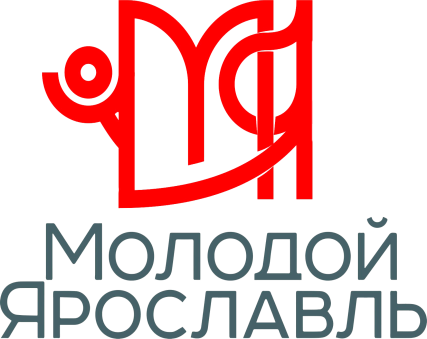 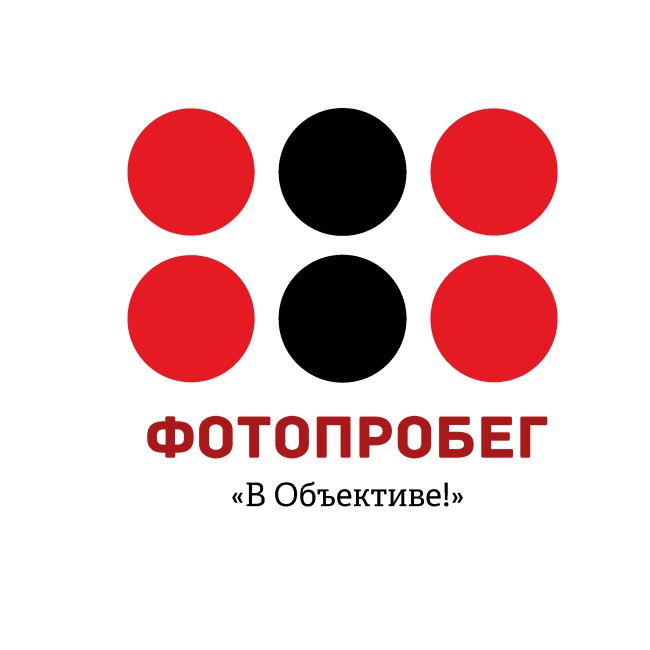 Исполнительный директорЯГДОО «Молодой Ярославль»_________/Головченко О.А.